Отделение Госавтоинспекции МО МВД России «Ревдинский» информирует вас о том, что 06.12.2022 в 15 час. 15 мин., по адресу: г. Ревда, ул. Обогатителей д.1В+2км.600м.,  водитель 1988 г.р., управляя транспортным средством «Хендай Крета», двигался со стороны г.Первоуральск в сторону г.Ревда не справился с управлением допустил выезд на полосу предназначенную для встречного движения, где допустил столкновение со встречным транспортным средством «Шевроле Авео». В результате ДТП пострадал несовершеннолетний пассажир 2020г.р.,  воспитанник МАДОУ «Детский сад №50» ОСП 2 (Свердловская область, г. Ревда, ул. Кирзавод, д.11). Осмотрен врачами приемного отделения ГБУЗ СО «Первоуральская городская больница», диагноз: ушиб окологлазничной области слева.Дорожно-транспортное происшествие зарегистрировано: Свердловская область, г. Ревда, ул. Обогатителей д.1В+2км.600м, грунтовая дорога. Несовершеннолетний находился на заднем сидении автомобиля в центре, в детском удерживающем устройстве, пристегнут трехточечным ремнем безопасности. Ехал в автомобиле, водителем которого являлся отец.Направляю вам информацию для организации профилактической работы среди несовершеннолетних  по предупреждению аналогичных ДТП, а также обратить внимание родителей о необходимости быть предельно внимательными при перевозке несовершеннолетних пассажиров, неукоснительно соблюдать ПДД РФ. Информацию разместить в уголках безопасности, сайте образовательных организаций, родительских чатах. Информацию о проведенных мероприятиях и работе по профилактике детского дорожно-транспортного травматизма в образовательных организациях, прошу направить в установленный законом срок по средствам электронной почты GIBDD-Revda@mail.ru для приобщения к материалу проверки по факту ДТП.Врио начальника ГосавтоинспекцииМО МВД России «Ревдинский»капитан полиции                                                       В.И. ВеликжанинИсп.ГосавтоинспекцияМ.Г.Шипицына 8(34397)5-22-00Начальнику  управления образования по городскому округу РевдаТ.В.МещерскихНачальнику управления образования по городскому округу Дегтярск Е.С. ГлаватскихРуководителям ООГУ МВД  РОССИИ по Свердловской областиМежмуниципальный отдел Министерства внутренних дел России «Ревдинский» ул. Цветников, 3, г. Ревда, 623280Тел/факс (34397) 5-15-68«___»_______2022г. №________на №___________ от_____________Начальнику  управления образования по городскому округу РевдаТ.В.МещерскихНачальнику управления образования по городскому округу Дегтярск Е.С. ГлаватскихРуководителям ОО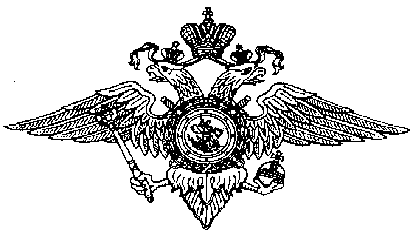 